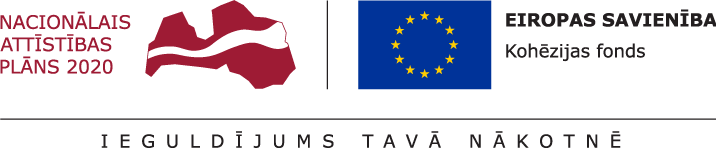 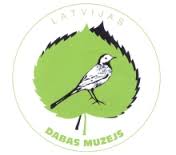 Sarunu procedūras“Stiklu izgatavošana, piegāde un nomaiņa Latvijas putnu zāles un antropoloģijas ekspozīcijas   vitrīnām” ziņojumsRīgā, K.Barona ielā 4							          2018.gada 13.decembrīPasūtītāja nosaukums un adrese - Latvijas Dabas muzejs, Rīgā, K.Barona ielā 4Iepirkuma identifikācijas numurs - LDM/2018/07/KFIepirkuma procedūras veids - Sarunu procedūra 8.panta septītās daļas 1.punkta kārtībāIepirkuma līguma  priekšmets - Stiklu izgatavošana, piegāde un nomaiņa Latvijas putnu zāles un antropoloģijas ekspozīcijas   vitrīnāmDatums, kad nosūtīts uzaicinājums uz sarunām  - 15.11.2018.Iepirkuma komisijas sastāvs un tās izveidošanas pamatojums - Latvijas Dabas muzeja 4.12.2017. rīkojums Nr.4-19/67 ar 4.09.2018. grozījumiem Nr.4-19/46 Iepirkumu komisijas priekšsēdētājs Vladimirs MedkoKomisijas locekļi:Komisijas priekšsēdētāja vietnieks Mārtiņš Pētersonssekretāre ar balss tiesībām - Ērika Ozerekomisijas loceklis – Artūrs TribisIepirkuma procedūras dokumentu sagatavotāji - iepirkumu komisijaPieaicinātie eksperti – navPiedāvājumu iesniegšanas termiņš – 26.11.2018., līdz plkst. 16:00.Pretendentu nosaukumi, kuri ir iesnieguši piedāvājumus, kā arī piedāvātās cenas – piedāvājumu iesniedza viens pretendents SIA “VILORD”, reģ. Nr. 40103932271, piedāvātā cena – EUR 109598,55, bez pievienotās vērtības nodokļa. Piedāvājums iesniegts 23.11.2018. Ja tika samazināts kandidātu skaits, norāda izraudzīto kandidātu nosaukumus un to izraudzīšanās iemeslus, noraidīto kandidātu nosaukumus un to noraidīšanas iemeslus - nav attiecināmsPiedāvājumu atvēršanas vieta, datums un laiks – Latvijas Dabas muzejs, Rīgā, K.Barona ielā 4, 26.11.2018. plkst.16:00Tā pretendenta (vai pretendentu) nosaukums, kuram (vai kuriem) piešķirtas iepirkuma līguma slēgšanas tiesības, piedāvātā līgumcena, kā arī piedāvājumu izvērtēšanas kopsavilkums un piedāvājuma izvēles pamatojums - SIA “VILORD”, reģ.Nr. 40103932271, piedāvātā cena – EUR 109598,55, bez pievienotās vērtības nodokļa.Piedāvājums atbilst Pasūtītāja izvirzītajām prasībām, pretendentam nav konstatēti Publisko iepirkumu likumā un Starptautisko un Latvijas Republikas nacionālo sankciju likuma 11.¹ pantā noteiktie izslēgšanas nosacījumi.Informācija (ja tā ir zināma) par to iepirkuma līguma vai vispārīgās vienošanās daļu, kuru izraudzītais piegādātājs plānojis nodot apakšuzņēmējiem, kā arī apakšuzņēmēju nosaukumi - nav attiecināmsPamatojums lēmumam par katru noraidīto kandidātu un pretendentu, kā arī par katru iepirkuma procedūras dokumentiem neatbilstošu pieteikumu un piedāvājumu - nav attiecināmsLēmuma pamatojums, ja iepirkuma komisija pieņēmusi lēmumu pārtraukt vai izbeigt iepirkuma procedūru – - nav attiecināmsPiedāvājuma noraidīšanas pamatojums, ja iepirkuma komisija atzinusi piedāvājumu par nepamatoti lētu – nav attiecināms Iemesli, kuru dēļ netiek paredzēta elektroniska pieteikumu un piedāvājumu iesniegšana, ja pasūtītājam ir pienākums izmantot pieteikumu un piedāvājumu saņemšanai elektroniskās informācijas sistēmas - nav attiecināmsKonstatētie interešu konflikti un pasākumi, kas veikti to novēršanai – nav attiecināms.